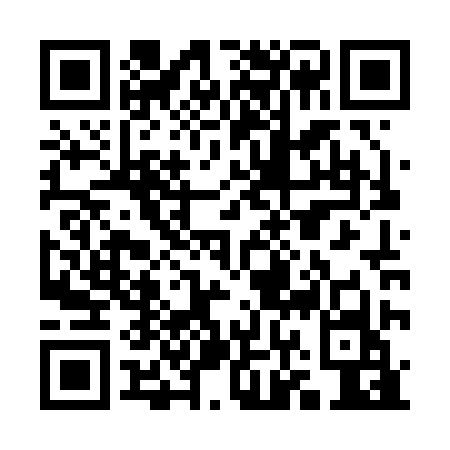 Ramadan times for Loges des Brandes, FranceMon 11 Mar 2024 - Wed 10 Apr 2024High Latitude Method: Angle Based RulePrayer Calculation Method: Islamic Organisations Union of FranceAsar Calculation Method: ShafiPrayer times provided by https://www.salahtimes.comDateDayFajrSuhurSunriseDhuhrAsrIftarMaghribIsha11Mon6:066:067:111:014:136:526:527:5712Tue6:046:047:091:014:146:536:537:5913Wed6:026:027:071:014:156:556:558:0014Thu6:006:007:061:004:166:566:568:0215Fri5:585:587:041:004:176:586:588:0316Sat5:565:567:021:004:186:596:598:0517Sun5:545:547:001:004:187:007:008:0618Mon5:525:526:5812:594:197:027:028:0719Tue5:505:506:5612:594:207:037:038:0920Wed5:485:486:5412:594:217:047:048:1021Thu5:465:466:5212:584:227:067:068:1222Fri5:445:446:5012:584:227:077:078:1323Sat5:425:426:4812:584:237:097:098:1524Sun5:405:406:4612:574:247:107:108:1625Mon5:375:376:4412:574:257:117:118:1826Tue5:355:356:4212:574:257:137:138:1927Wed5:335:336:4012:574:267:147:148:2128Thu5:315:316:3812:564:277:167:168:2229Fri5:295:296:3612:564:287:177:178:2430Sat5:275:276:3412:564:287:187:188:2531Sun6:256:257:321:555:298:208:209:271Mon6:236:237:301:555:308:218:219:292Tue6:206:207:281:555:308:228:229:303Wed6:186:187:261:545:318:248:249:324Thu6:166:167:241:545:328:258:259:335Fri6:146:147:221:545:328:268:269:356Sat6:126:127:201:545:338:288:289:367Sun6:106:107:181:535:348:298:299:388Mon6:086:087:161:535:348:318:319:409Tue6:056:057:141:535:358:328:329:4110Wed6:036:037:131:535:358:338:339:43